О признании утратившим силу постановления администрации сельского поселения Ульт-Ягун от 20.04.2021 № 61               В соответствии со статьей 14 Федерального закона от 10.12.1995 № 196-ФЗ «О безопасности дорожного движения», Федеральным законом от 08.11.2017 № 257-ФЗ «Об автомобильных дорогах и о дорожной деятельности в Российской Федерации и о внесении изменений в отдельные законодательные акты Российской Федерации», в соответствии с постановлением Правительства Ханты-Мансийского автономного округа – Югры от 30.03.2012 № 118-п «О  порядке введения временных ограничений для движения транспортных средств по автомобильным дорогам регионального, межмуниципального, местного значения в Ханты-Мансийском  автономном округе - Югре», в  связи  с проведением праздничного шествия, посвященного празднованию Дня Победы 9 мая 2021 года: 1. Признать утратившим силу постановления администрации сельского поселения Ульт-Ягун от 20.04.2021 № 61 «О введении временного ограничения движения транспортных средств».2. Настоящее постановление обнародовать и разместить на официальном сайте  муниципального образования сельское поселение  Ульт-Ягун.3. Контроль за исполнением  постановления  оставляю за собой.Глава сельского поселения Ульт-Ягун                                             Д.В. Юматов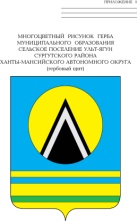 АДМИНИСТРАЦИЯ СЕЛЬСКОГО ПОСЕЛЕНИЯ УЛЬТ-ЯГУНСургутского районаХанты-Мансийского автономного округа-ЮгрыПОСТАНОВЛЕНИЕ26 апреля  2021 года                                                                                      № 70 п.Ульт-Ягун